Standards-Referenced Grading BasicsOur purpose in collecting a body of evidence is to: • Allow teachers to determine a defensible and credible topic score based on a representation of student learning over time. • Clearly communicate where a student’s learning is based on a topic scale to inform instructional decisions and push student growth. • Show student learning of Level 3 targets through multiple and varying points of data • Provide opportunities for feedback between student and teacher. Scoring A collaborative scoring process is encouraged to align expectations of the scale to artifacts collected. Routine use of a collaborative planning and scoring protocol results in calibration and a collective understanding of evidence of mastery. Enough evidence should be collected to accurately represent a progression of student learning as measured by the topic scale. Teachers look at all available evidence to determine a topic score. All topic scores should be defensible and credible through a body of evidence. ***Only scores of 4, 3.5, 3, 2.5, 2, 1.5, 1, and 0 can be entered as Topic Scores.Multiple OpportunitiesPhilosophically, there are two forms of multiple opportunities, both of which require backwards design and intentional planning. One form is opportunities planned by the teacher throughout the unit of study and/or throughout the semester. The other form is reassessment of learning which happens after completing assessment of learning at the end of a unit or chunk of learning (see information in SRG Handbook) Students will be allowed multiple opportunities to demonstrate proficiency. Teachers need reliable pieces of evidence to be confident students have a good grasp of the learning topics before deciding a final topic score. To make standards-referenced grading work, the idea of “multiple opportunities” is emphasized. If after these opportunities students still have not mastered Level 3, they may then be afforded the chance to reassess.Evidence shows the student can...Topic ScoreDemonstrate all learning targets from Level 3 and Level 44.0Demonstrate all learning targets from Level 3 with partial success at Level 43.5Demonstrate all learning targets from Level 33.0Demonstrate at least half of the Level 3 learning targets2.5Demonstrate all learning targets from Level 2 but fewer than half of the learning targets from Level 32.0Demonstrate at least half of the Level 2 learning targets and none of the Level 3 learning targets1.5Demonstrate fewer than half of the learning targets from Level 2 and none of the Level 3 learning targets1.0Produce no evidence appropriate to the learning targets at any level0Unit 1: America’s Political PhilosophyUnit 1: America’s Political PhilosophyWhat’s the proper role of government and its citizens within our constitutional democracy?  4 weeks        What’s the proper role of government and its citizens within our constitutional democracy?  4 weeks        Enduring UnderstandingsSuggested Texts and ResourcesThroughout our history, Americans have tended to be distrustful of power, government, and politics. Nonetheless, we look to our government to provide goods and services that we all want and need.  The quintessential question continues to be, “What’s the proper role of government and its citizens within our constitutional democracy?” Students explore the connections between government, politics, and power. By examining different forms of government, students begin to understand the principles on which our representative democracy is founded. The United States rests on an important foundation of guiding principles and beliefs about citizens and government. For more than 200 years, the U.S. Constitution has served as a blueprint for our system of government and a guarantor of basic rights and freedoms for the American people. It continues to endure because of its flexibility and the strength of its underlying principles. In the study of federalism, students study the concept of federalism and consider the role of state and national government.Student will recognize and recall specific vocabulary including: Natural rights, popular sovereignty, liberty, Articles of Confederation, Shay’s Rebellion, Federalists/Antifederalists, enumerated powers, concurrent powers, reserved powers, federalism, checks and balances, separation of powers, autocracy, democracy and republic.TCI Government Alive!Chapters 1-6Primary SourcesLocke: Second Treatise (YLI); Jefferson: Declaration of IndependenceArticles of Confederation; U.S. ConstitutionNBC Learn Unit 1 Founders’ Intent ResourcesNBC Learn Amendment CollectionWeb Siteswww.politicalcompass.orgwww.theadvocates.org/quizwww.pollingreport.comwww.gallup.comIdeology song and Barney Fife and the Preamblewww.youtube.com/watch?v=oBuPQgV8yBMLink to Course Resources: http://socialstudies.dmschools.org/government.htmlHeartland AEA ResourcesPoints of View Reference Centerhttp://www.ebscohost.com/us-high-schools/points-of-view-reference-centerLearn 360 Film Clips     http://www.learn360.com/index.aspxNewsela  http://newsela.com/60 Second Civics  http://new.civiced.org/resources/multimedia/60-second-civicsAmerica’s Political Philosophy ScaleAmerica’s Political Philosophy ScaleUnit 2: Linkage InstitutionsUnit 2: Linkage InstitutionsWhat is the role of citizen participation in our democracy?       6 weeks       What is the role of citizen participation in our democracy?       6 weeks       Enduring UnderstandingsSuggested Texts and ResourcesCivic participation is essential in a democracy. Citizens who get involved in civic and community groups help to strengthen civil society. At the same time, they tend to become more engaged in the political process. In this unit, students explore various ways for citizens to participate in government and politics. Sometimes, citizens get involved through political parties or interest groups. Political parties and interest groups play an important part. Both exert a strong influence on government and offer ways for Americans to participate in the political process. Elections, of course, play a major role in American politics. We have more elections and elected officials than most other democracies. At the same time, the electoral process is complicated and expensive, and many voters do not participate. Students explore the role of the Iowa Caucus and primaries in selecting nominees from each party to run for President. Iowa’s special role in this process is a unique entry point for students to connect, in an authentic way, to the nominations and campaigns process.  Students will recognize and recall specific vocabulary including: Political socialization, ideology, liberal, conservative, libertarian, traditional, coalition, political parties, interest groups, broadcast media, narrowcast media, new media, gatekeeper, scorekeeper, and watchdog. TCI Government Alive!Chapters 7-10TCI: Mock Election SimulationNBC Learn Election CollectionNBC Learn Political Beliefs & Behaviors CollectionNBC Learn Unit 2 Elections ResourcesWebsiteswww.livingroomcandidate.org, www.icivics.org, www.opensecrets.org, www.procon.org, www.yli.orgYouth Leadership Institute Lesson Ideas www.yli.orgLink to Course Resources: socialstudies.dmschools.org/government.htmlHeartland AEA ResourcesLearn 360 Film Clipshttp://www.learn360.com/index.aspxNewsela  http://newsela.com/Linkage Institution ScaleUnit 3: Branches of Government Unit 3: Branches of Government How does the structure of government best practice the rights and fulfill the responsibilities outlined by the Constitution?         6 weeksHow does the structure of government best practice the rights and fulfill the responsibilities outlined by the Constitution?         6 weeksEnduring UnderstandingsSuggested Texts and ResourcesIn this unit, students will explore and analyze the legislative, executive, and judicial branch. Students will explore both the structure and function of Congress and the legislative process in Iowa. As part of learning about the executive branch, students will analyze the federal budget and consider the process of creating the budget. Finally, students will learned about the ever-changing nature of the judicial system, look at how the federal and state courts resolve conflict, and shape public policy through the judicial review process.Legislative Branch - Student will recognize and recall specific vocabulary including: bicameralism, elastic clause, unified government, divided government, filibuster, congressional committees, Senate, House of Representatives, CongressExecutive Branch – Student will recognize and recall specific vocabulary including: discretionary spending, mandatory spending, cabinet, bureaucracy, veto, foreign policy, isolationism, foreign policy, internationalism, anti-terrorism, containmentJudicial Branch - Student will recognize and recall specific vocabulary including: judicial review, precedent, criminal law, civil law, defendant, plaintiff, plea bargain, judicial activism, judicial restraintTCI Government Alive!Chapters 11, 12, 13, 14, 15, and 16VideoI’m Just a Bill (video clip)Shouting Fire (HBO documentary)Standard Deviants (video)NBC Learn Article 1 – Legislative Branch CollectionNBC Learn  Congress CollectionNBC Learn Article II CollectionNBC Learn Presidency CollectionNBC Learn Bureaucracy CollectionNBC Learn Article III Judicial Branch CollectionNBC Learn Supreme Court CollectionLink to Course Resources: socialstudies.dmschools.org/government.htmlHeartland AEA ResourcesPoints of View Reference Centerhttp://www.ebscohost.com/us-high-schools/points-of-view-reference-centerLearn 360 Film Clips   http://www.learn360.com/index.aspxNewsela  http://newsela.com/60 Second Civics http://new.civiced.org/resources/multimedia/60-second-civics Branches of Government ScaleWriting Arguments and Using Information from Different Sources Scale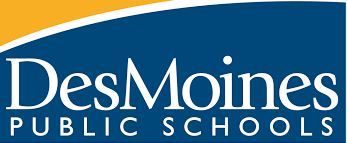 